МБОУ СОШ №11пгт. Шерегеш«Птицы – наши друзья» 1 а классКлассный руководитель:Щеглакова ЗинаидаГригорьевнаАннотация      Предлагаемая работа ориентирована на создание в школе системы сотрудничества между школой, семьями учеников и местным сообществом, через систематическую работу по формированию трудовых навыков обучающихся с привлечением родителей, а также воспитанию экологической культуры обучающихся.             Решение этой проблемы планируется через вовлечение обучающихся и родителей в совместную трудовую деятельность по изготовлению скворечников; пропаганды информации о пользе птиц – защитников садов и огородов.           Данная работа реализуется посредствам проведения совместных мероприятий, исследований, опросов, посвященных птицам.  Дидактические цели:привлечь внимание обучающихся школы и родителей к проблеме нехватки  птичьих домиков.формирование социального опыта обучащихся, осознание ими элементарного взаимодействия в системе «человек-природа-общество», воспитание нравственного и экологически обоснованного отношения к среде обитания и правил поведения в ней; воспитание у детей чувства ответственности за судьбу птиц, вызвать желание заботиться о них, делать для них гнездовья, защищать от хищников и хулиганов;повышение мотивации обучающихся в получении дополнительных знаний, освоение практических навыков;учить работать в сотрудничестве со взрослыми.Методические задачи:    расширить представления обучающихся о птицах, умение оценить их значимость в природе и жизни человека;   научить обучающихся правильно изготавливать скворечники;   вовлечь обучающихся школы и их родителей в трудовую деятельность по изготовлению скворечников;   развивать критическое и творческое мышление обучающихся, умение увидеть, сформулировать и решить проблему; пропагандировать среди обучающихся и родителей о пользе птицВопросы для самостоятельных исследований обучающихся:Почему мы реже слышим пение птиц в школьном саду, в   родном посёлке?Как встречали гостей – птиц наши бабушки и дедушки?Сколько скворечников в посёлке.Как заинтересовать всех обучающихся школы,  родителей и   вызвать желание делать скворечники для птиц?Что будем делать, чтобы в нашем посёлке появилось больше птиц. Наши конкретные дела. Только ли из досок можно сделать скворечник?Этапы проведения:«Трибуна мнений» (формулирование тем исследований учеников)Распределение на микрогруппы для проведения исследований, выдвижение гипотез решения проблем.Выбор творческого названия проекта (совместно с обучающимися).Обсуждение плана работы обучающихся индивидуально и в группе.Обсуждение со школьниками возможных источников информации.Самостоятельная работа микрогрупп  по выполнению заданий.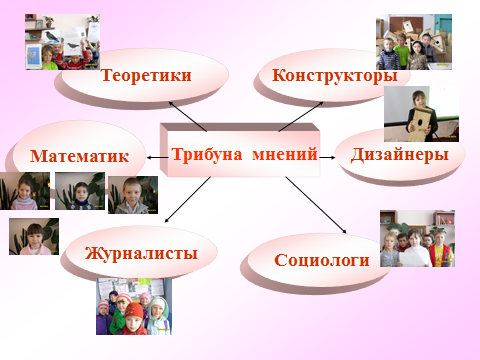 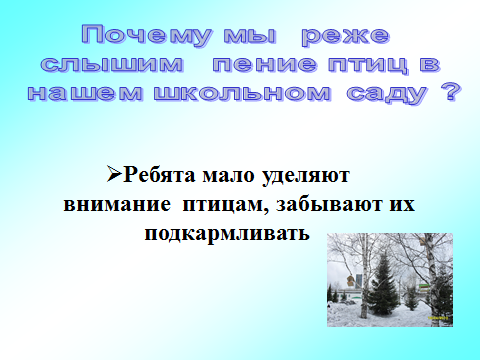 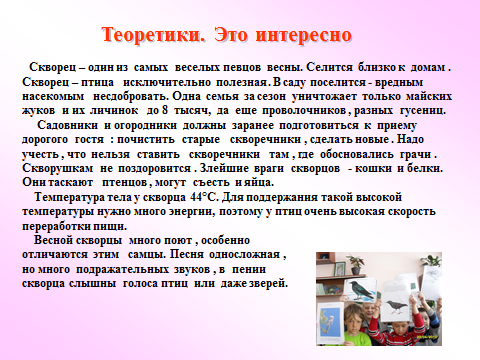 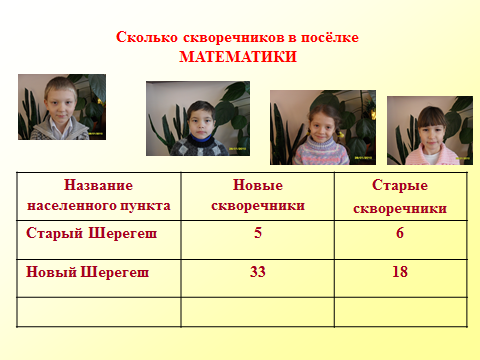 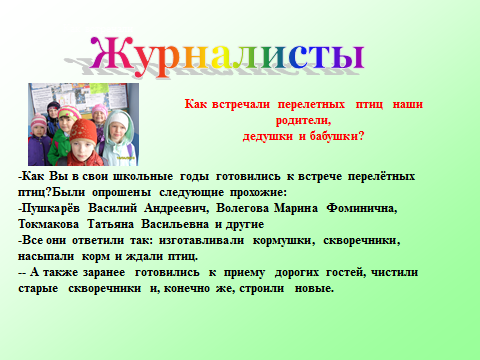 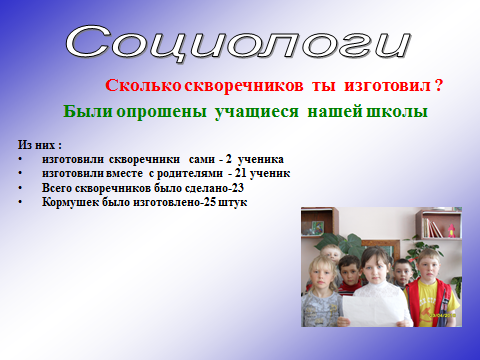 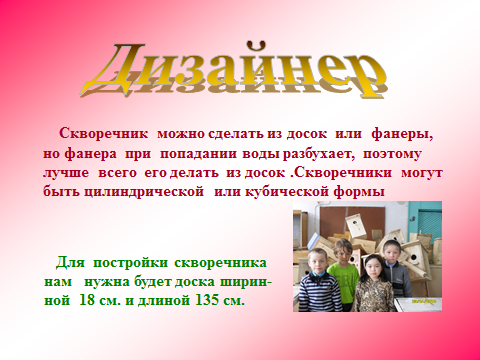 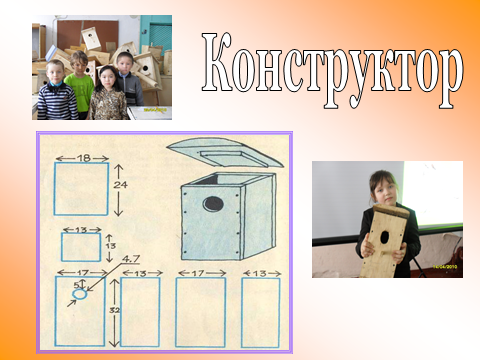 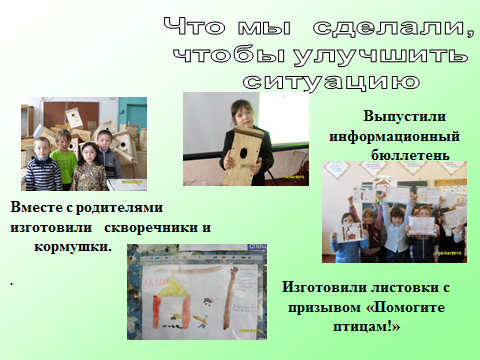 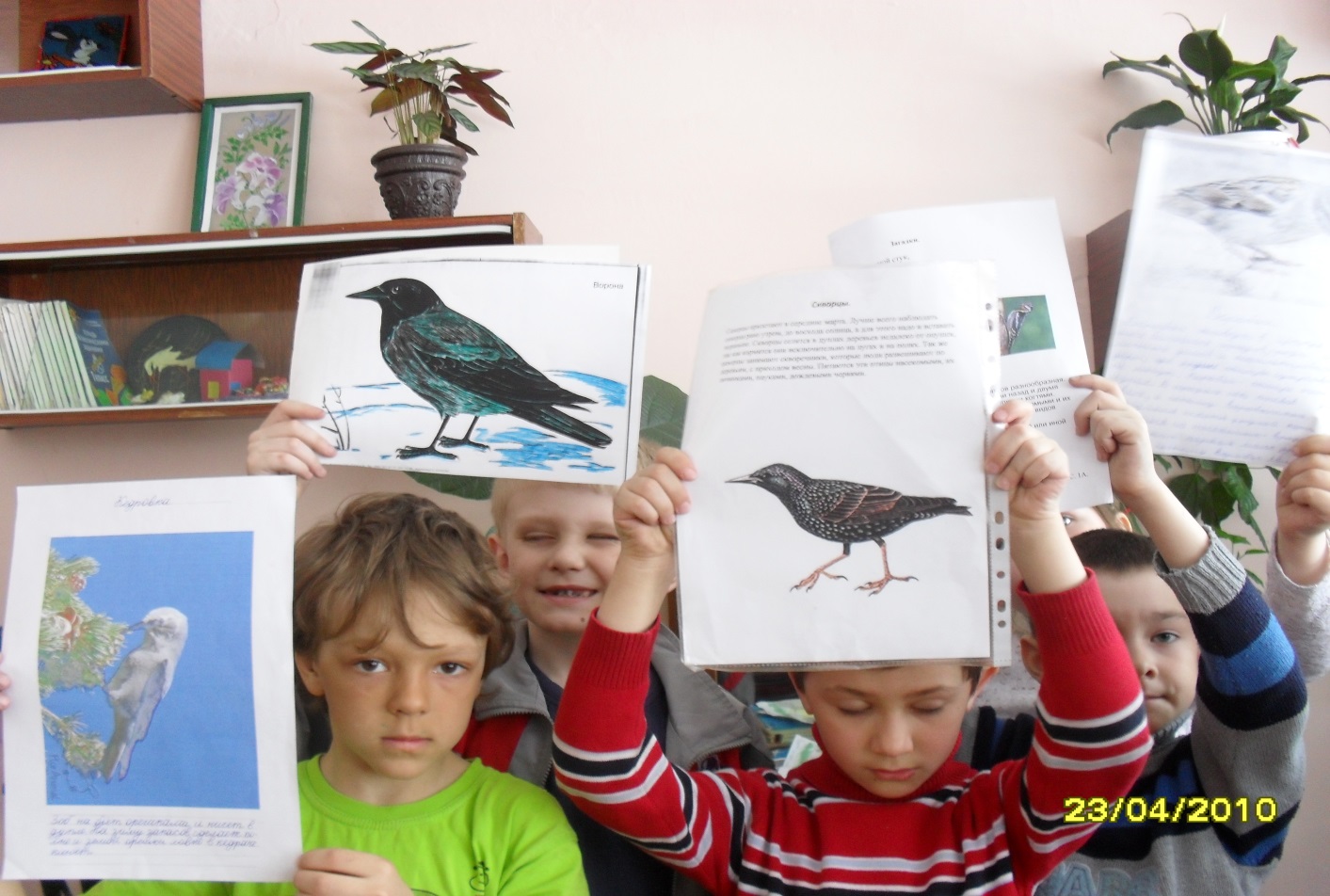 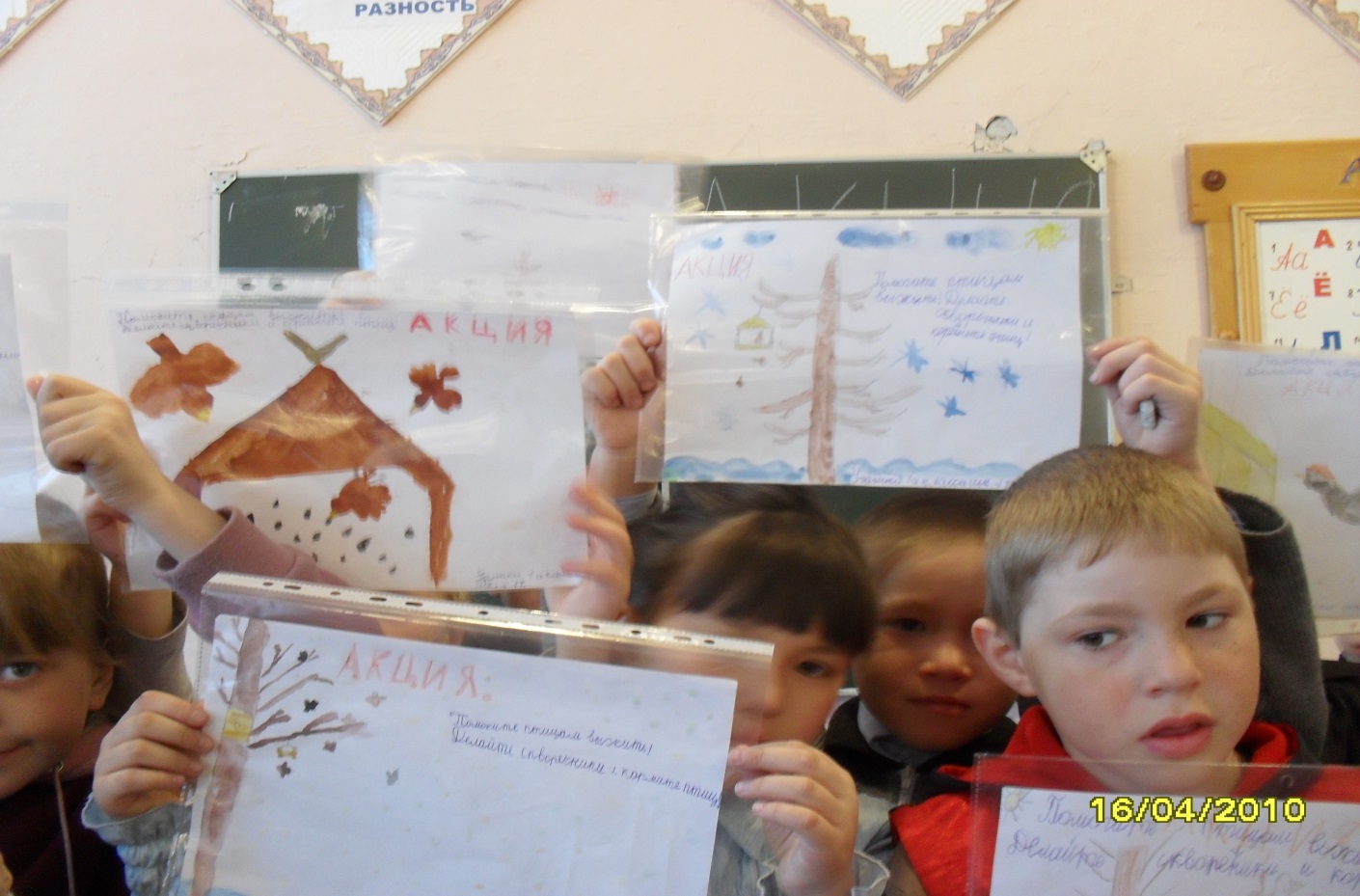 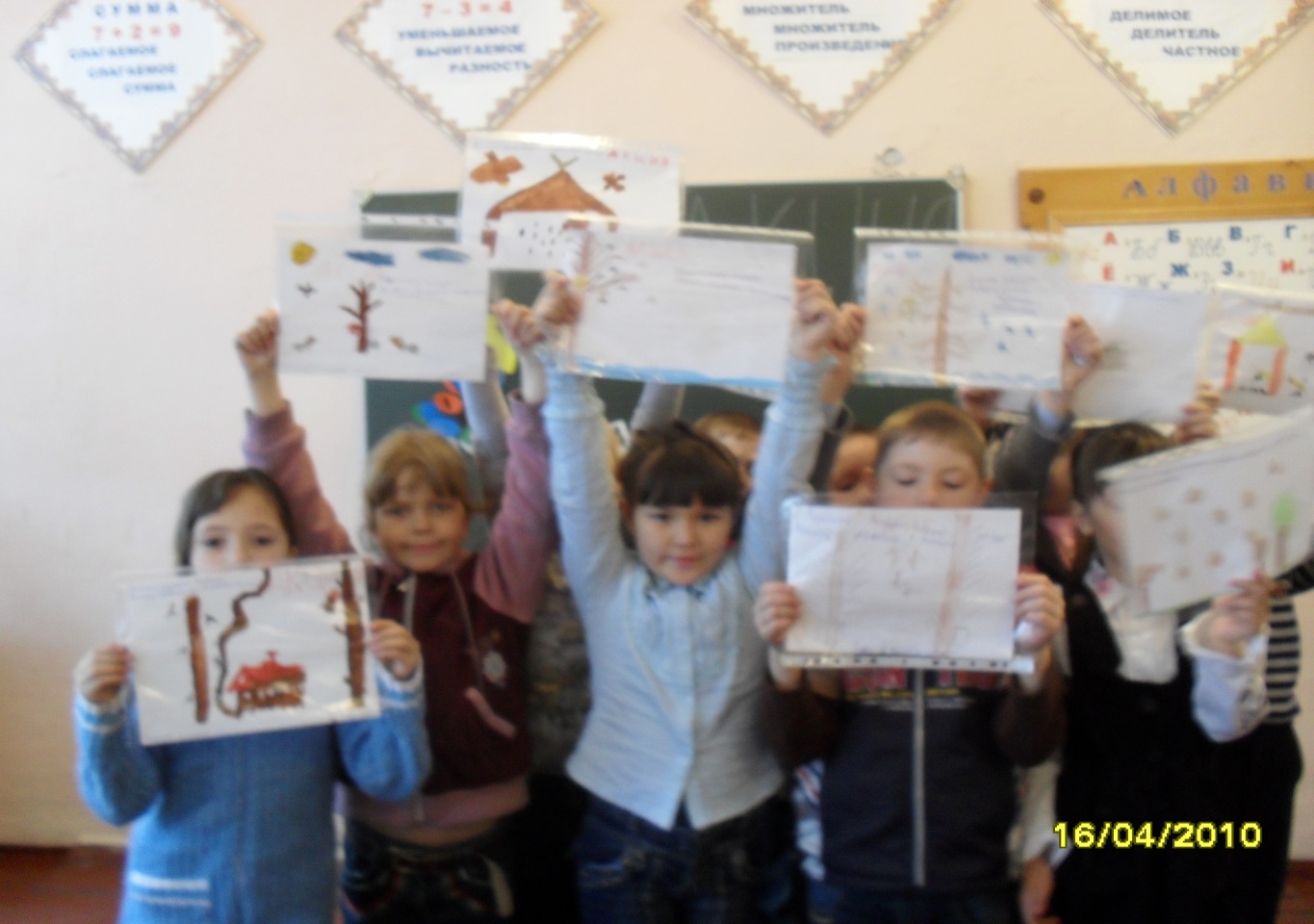 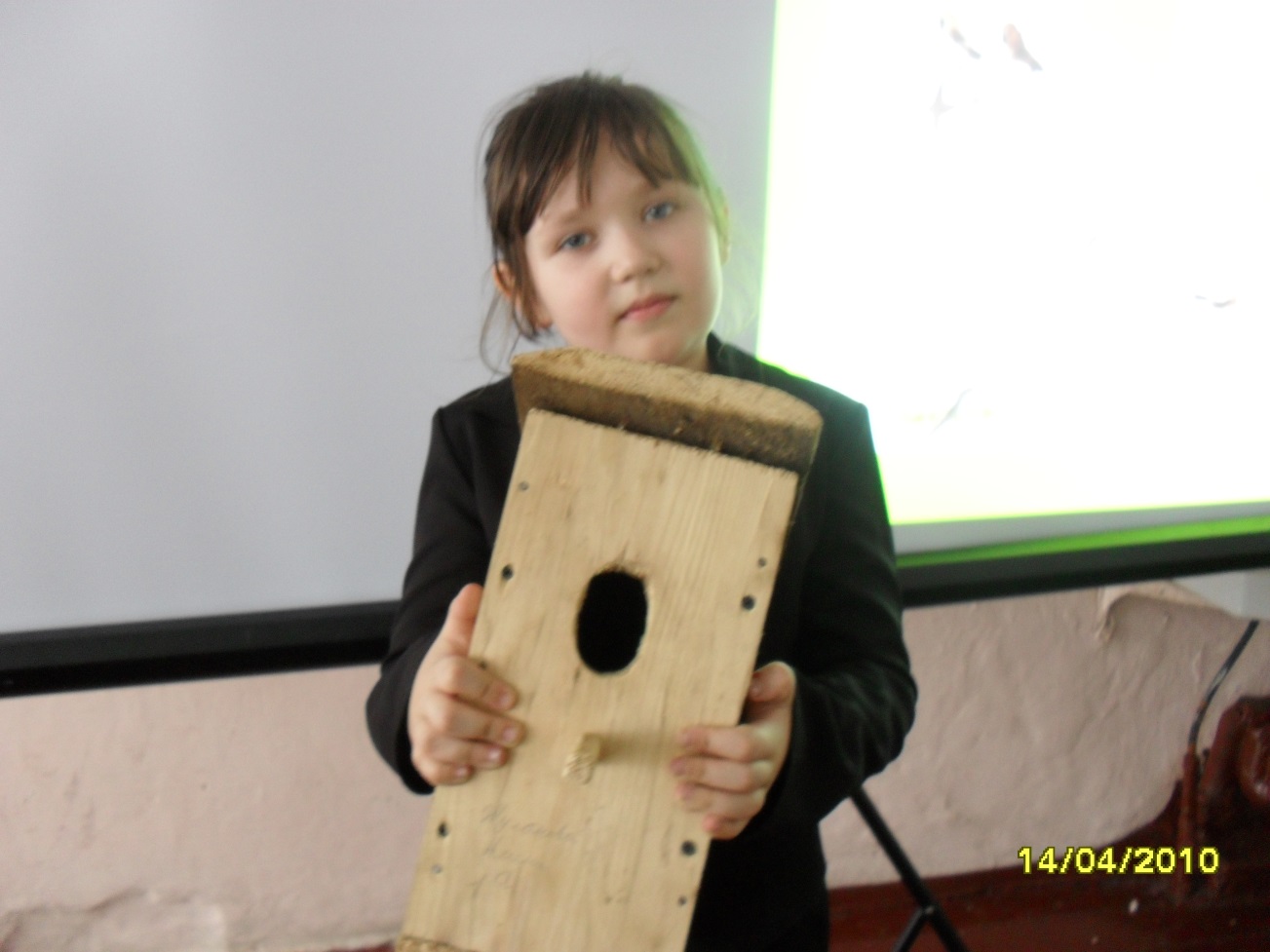 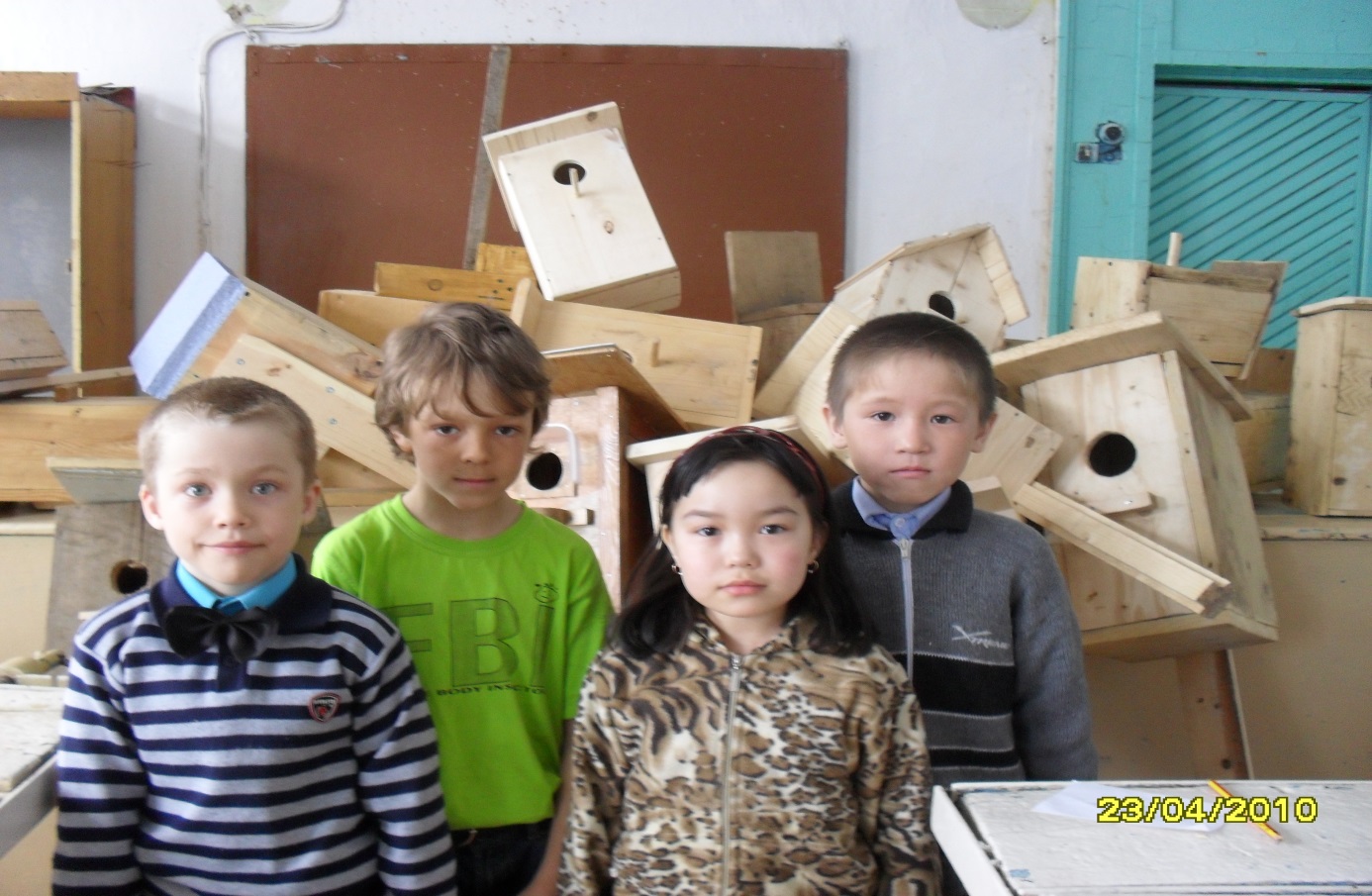 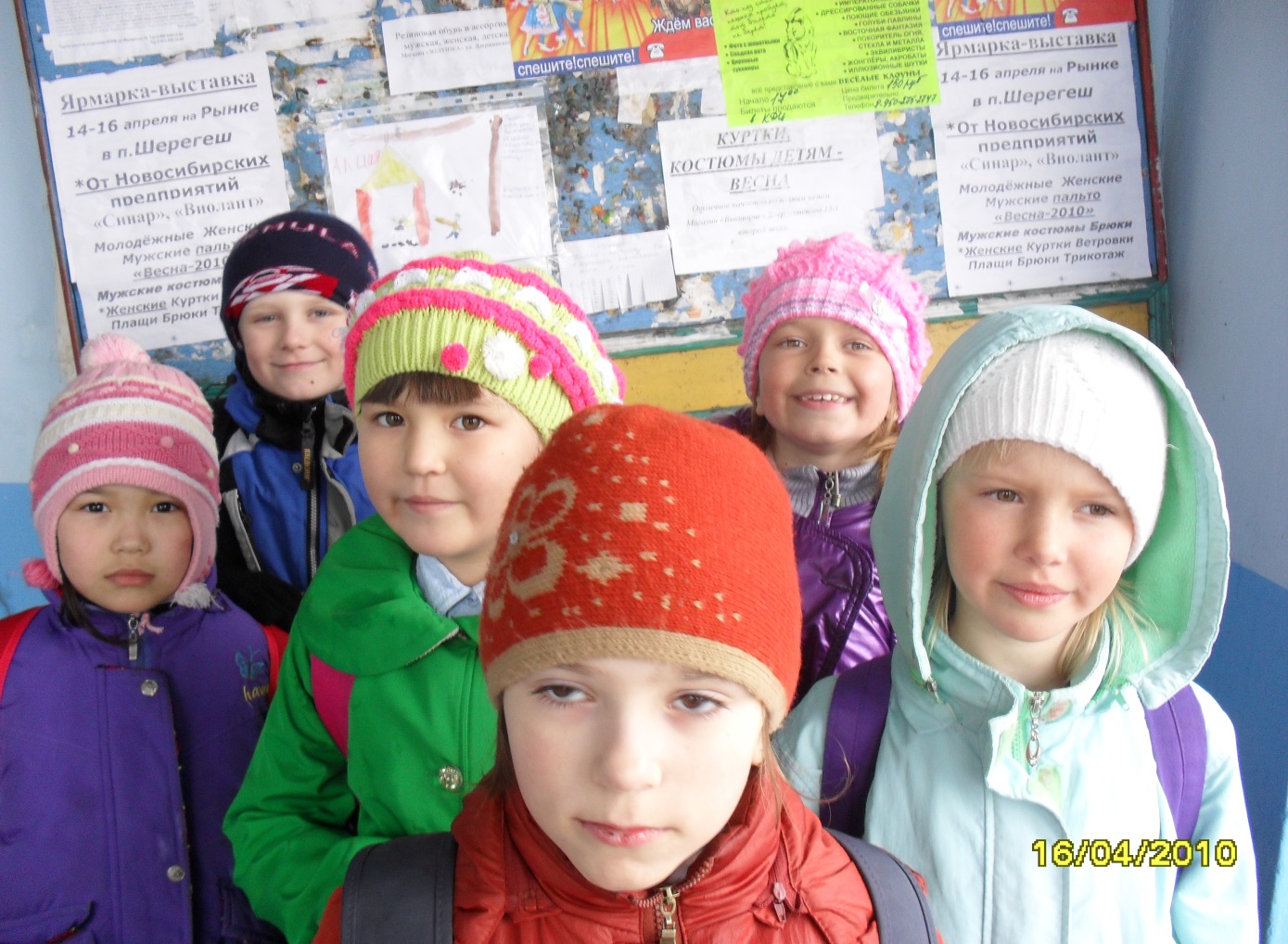 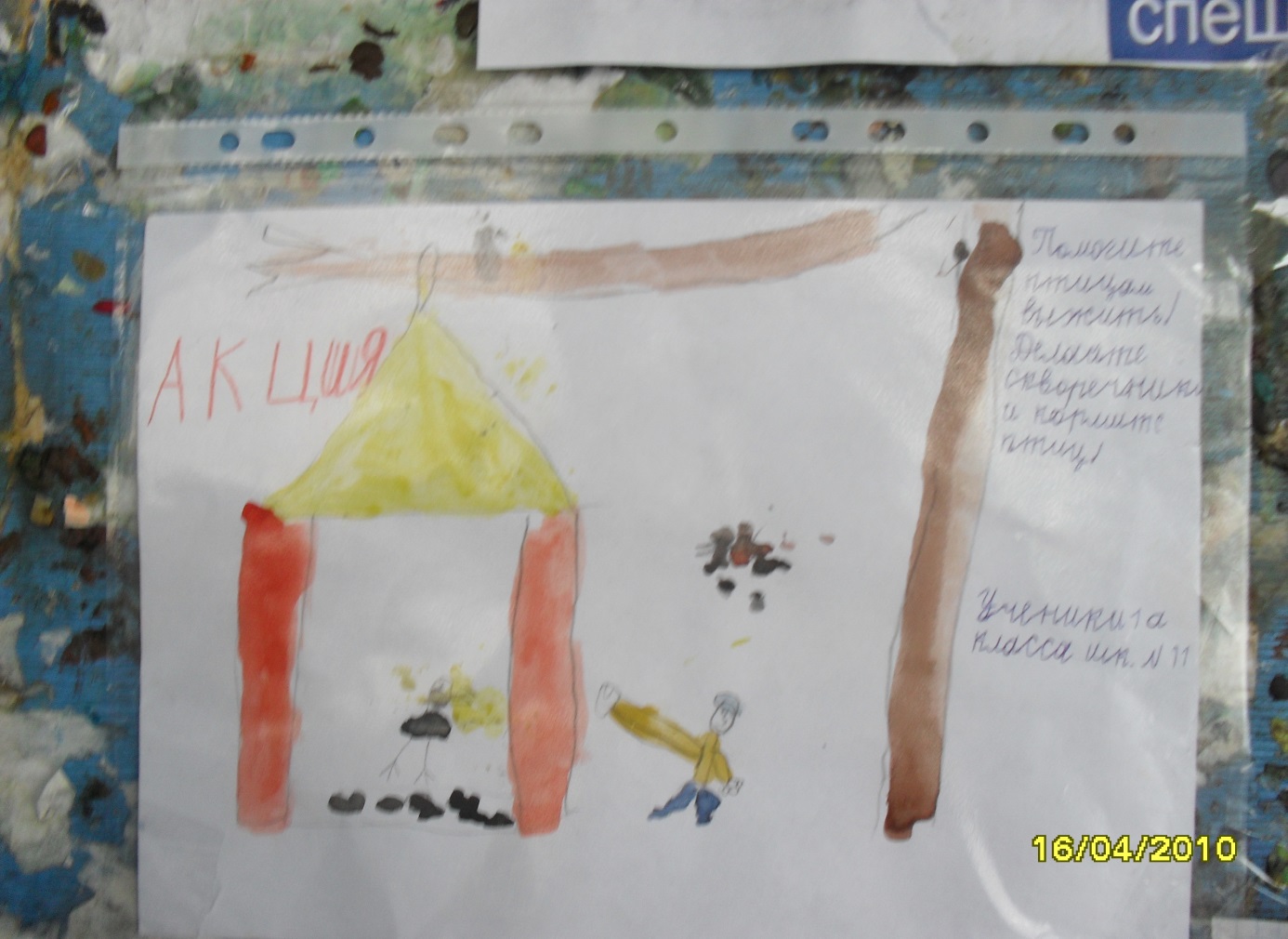 